Potentialer og udfordringer for brugerinddragelse på rehabiliteringsteamsmødetEt blik på borgernes muligheder og oplevelser for konstruktion af brugerinddragelse på rehabiliteringsteamsmødet og ved efterfølgende interviews. 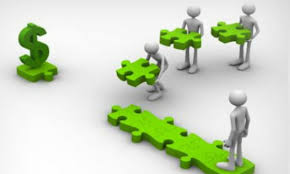 Helle Galberg Jensen, studienr: 20121128Vejleder: Dorte CaswellTypeenheder: 235.706 Speciale på Kandidatuddannelsen i Socialt Arbejde, Aalborg Universitet, Juni 2014.